Mitogenome evolution in the Lacerta viridis complex reveals phylogeny of diverging cladesRobin-Tobias Jauss, Nadiné Solf, Sree Rohit Raj Kolora, Stefan Schaffer, Ronny Wolf, Klaus Henle, Uwe Fritz, Martin Schlegel Supplementary materialS1: Sampling locationsIn this study, we sequenced the mitogenomes of 16 specimens and added four additional mitogenomes from Genbank to our analyses. Our taxon sampling included all four deep branching lineages of the L. viridis complex covering most of its distribution range. Detailed information on the origin of samples is provided in Table S1.Table S1: Sampling information of specimens from four lacertid clades: L. viridis, L. bilineata, Adriatic clade and Turkish clade. The sample ID, location, date of sampling, accession number and the source of data are provided. ID abbreviations: G: Tissue collection Institute of Biology, University of Leipzig, MTDT: Senckenberg Natural History Collections Dresden, Lb: L. bilineata; L.v: L. viridis; AL: Adriatic clade; BG: Bulgaria; CZ: Czech Republic; ES: Spain; FR: France; GR: Greece; IT: Italy; MD: Republic of Moldova; ME: Montenegro; RS: Serbia; TR: Turkey; UA: Ukraine.Table S2: Length and coverage of mitogenomesTable S3: Distribution of sequence motifs among clades within the L. viridis complex (first number indicates specimens with respective sequence motif, second number indicates total number of specimens investigated).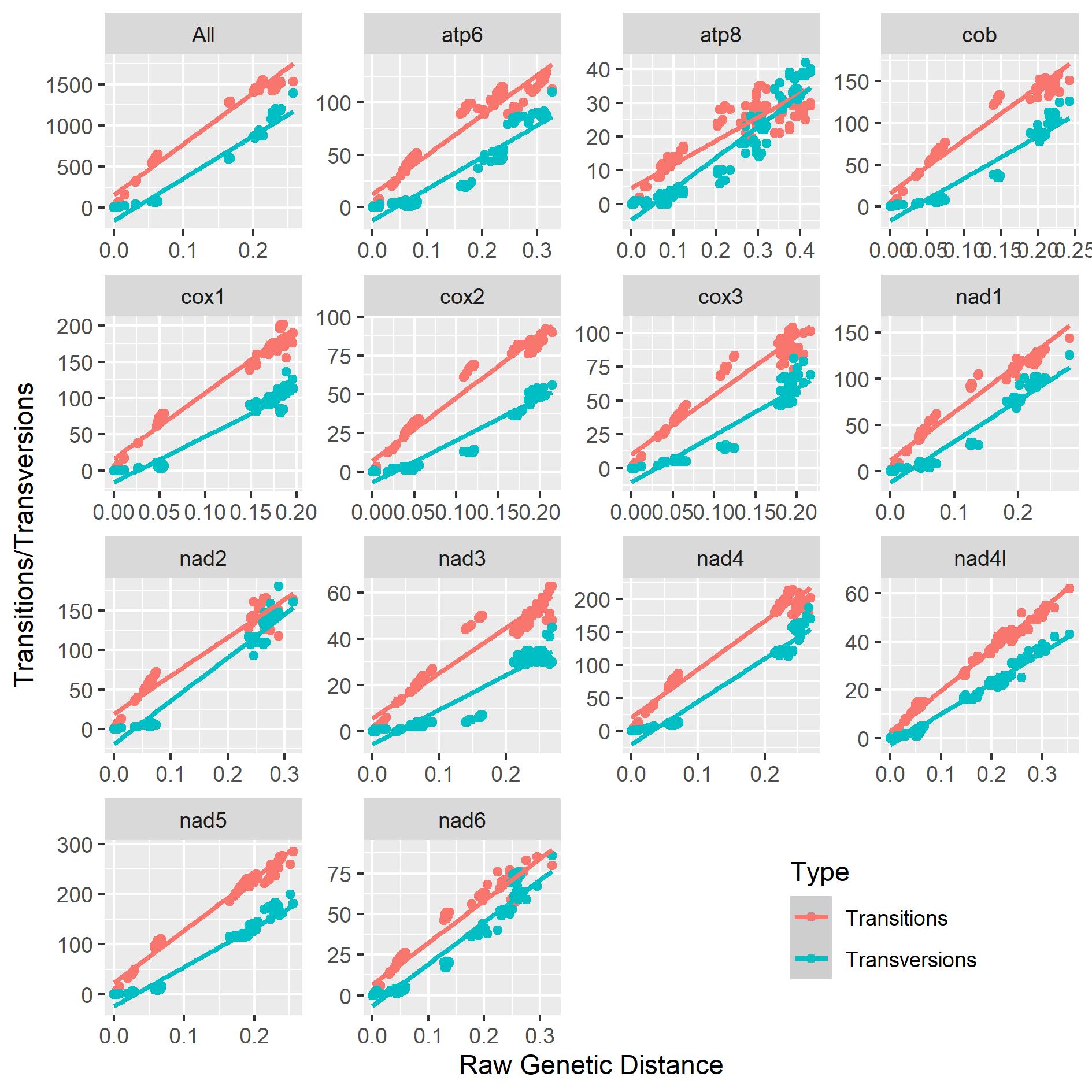 Figure S1: Gene saturation tested by plotting the number of transitions and transversions against the raw genetic distance. Genes show little to no saturation, indicating a robust dataset for phylogenetic analyses.Figure S2: Bayesian Inference cladogram (nucleotide alignment) of 20 specimens of the L. viridis-complex, based on 13 protein coding genes. Specimen labels refer to clade and provenance of samples or the accession numbers of additional sequences from Genbank. OG: outgroups (Table S1).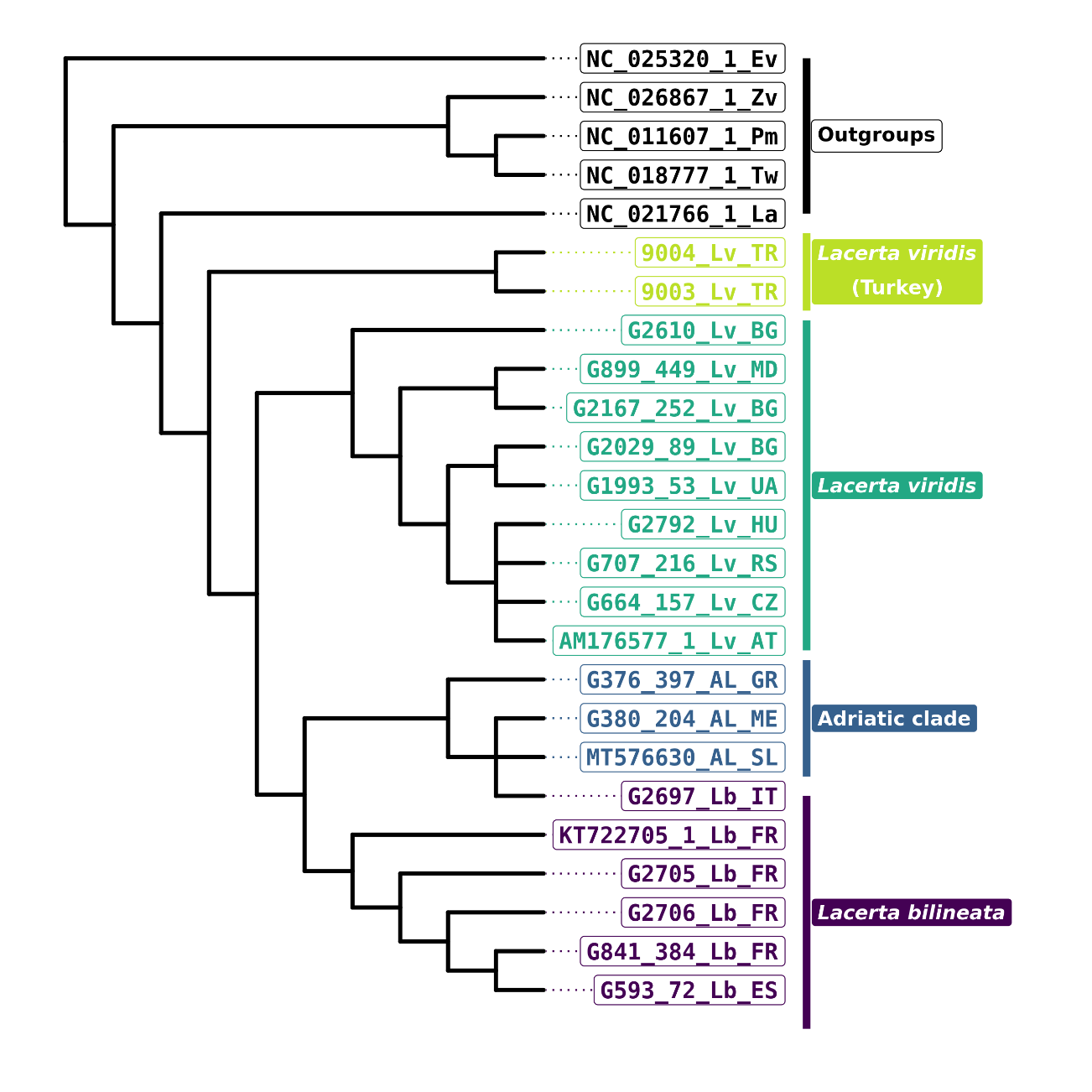 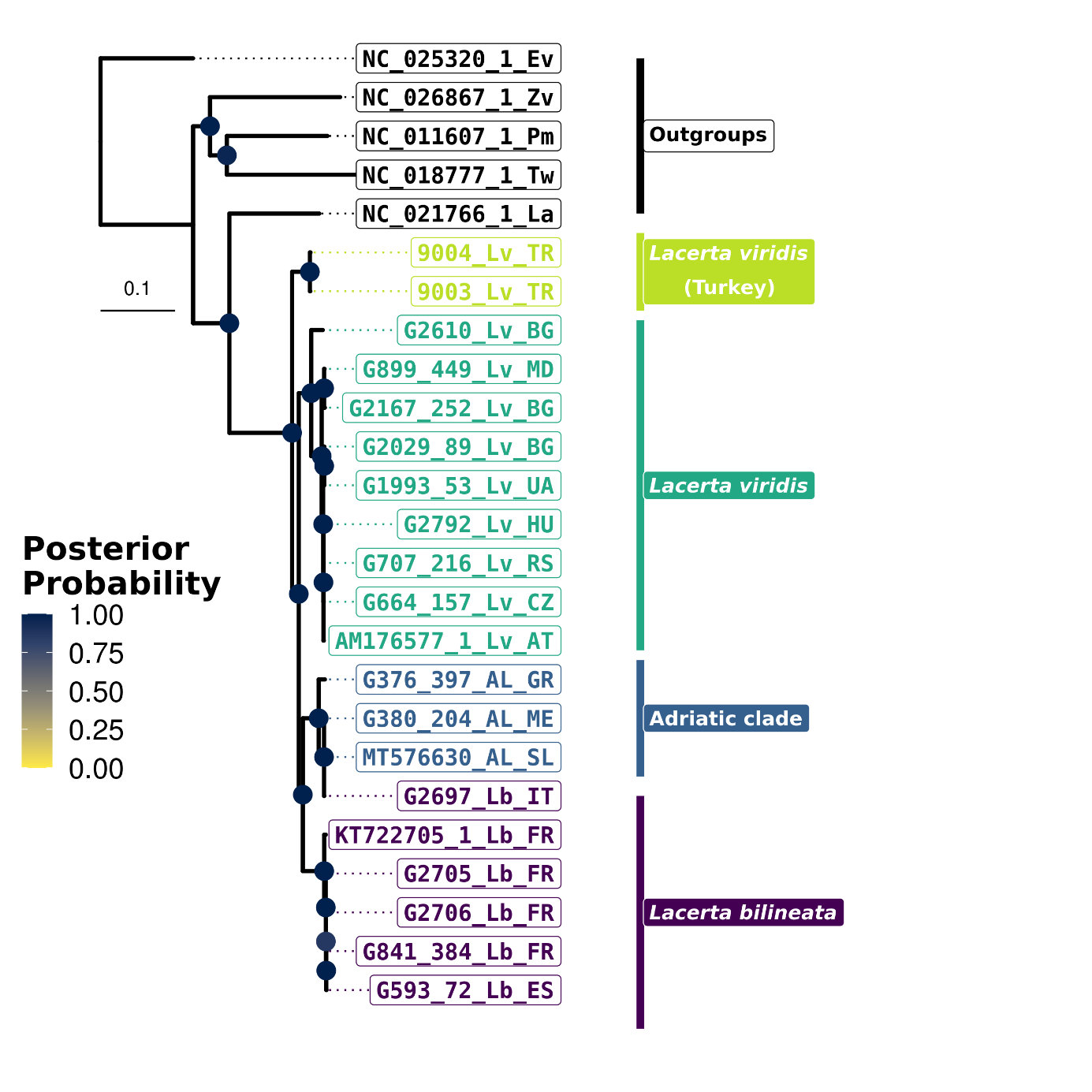 Figure S3: Bayesian Inference phylogram (nucleotide alignment) of 20 specimens of the L. viridis complex, based on 13 protein coding genes. Node labels: posterior probabilities; specimen labels refer to clade and provenance of samples or to the accession numbers of additional sequences from GenBank (Table S1). OG: outgroups; branch labels indicate substitutions/site.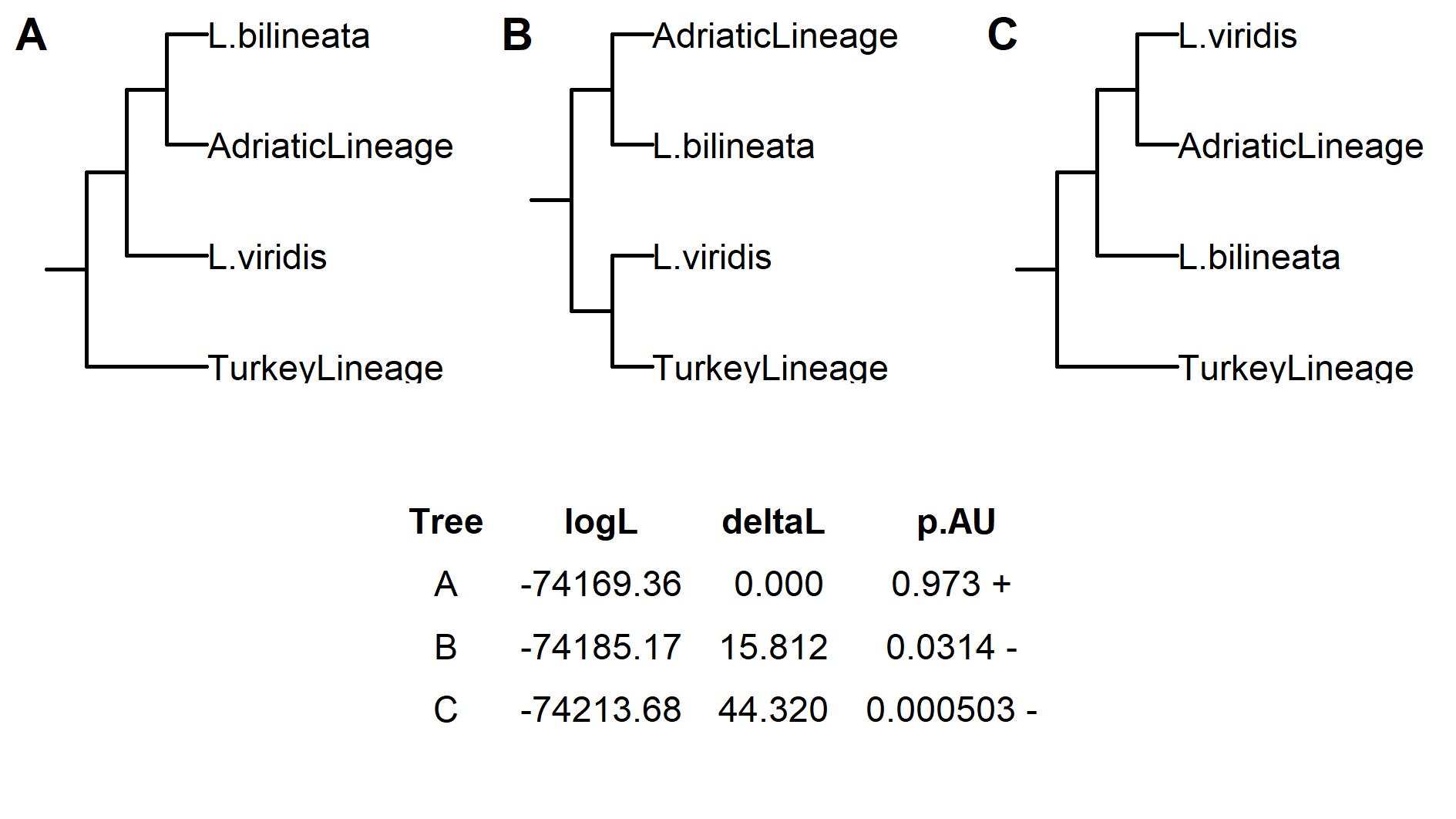 Figure S4: Constrained topology analysis. (A) unconstrained tree, (B) forced monophyly of L. viridis + Turkey clade, (C) forced monophyly of L. viridis + Adriatic clade. Tables gives the log likelihood (logL), delta log likelihood (deltaL) compared to unconstrained tree and significance of approximately unbiased test (p.AU). Plus signs denote accepted topologies, minus signs represent rejected topologies (p.AU < 0.05).CladeSample-IDLocationGeographical coordinatesAccession numberStudyL. bilineataG2705_Lb_FRMalain, France4o48´E, 47o21´NKT722705.1Kolora et al. (2015)L. bilineataG2705_Lb_FRMalain, France4o48´E, 47o21´NKT722705.2This studyL. bilineata G2706_Lb_FRMalain, France4o48´E, 47o19´NERZ1645114This studyL. bilineataG841_Lb_FR(≡ MDTD2546)Cournonterral (Hérault), France3o72´E, 43o56´NERZ1645110This studyL. bilineataG593_Lb_ES(≡ NMWYBJ-1)Bilbao, Spain-2o92´W, 43o26´NLR881102This studyL. bilineataG2697_Lb_ITCalambrone, Pisa, Italy10o18´E, 43o35´NERZ1645119This studyL. viridisG601_Lv_AT(≡ NMWY-1)Hundsheim, Austria16o94´E, 48o2´NAM176577.1Böhme et al. (2007b)L. viridisG2792_Lv_HUTokaj, north eastern Hungary21o38´E, 48o10´N ERZ1645122Kolora et al. (2015)and this studyL. viridisG664_Lv_CZBzenec, Southern Moravia, Czech Republic17o26´E, 48o97´NERZ1645123This studyL. viridisG2610_Lv_BGKresna Gorge, Bulgaria23o15´E, 41o76´NERZ1645124This studyL. viridisG2029_Lv_BGTrilistnik North, Bulgaria24o85´E, 42o27´NERZ1645125This studyL. viridisG2167_Lv_BGGradina, Bulgaria25o17´E, 42o15´NERZ1645126This studyL. viridisG707_Lv_RSVrsackibreg, Eastern Vojvodina, Serbia21o32´E, 45o12´NERZ1645127This studyL. viridisG899_Lv_MDUngurivillage, Northern Moldova27o87´E, 48o4´NERZ1645128This studyL. viridisG1993_Lv_UAVinitsa, Ukraine28o47E, 49o23´NERZ1645129This studyAdriaticG2701_AL_SLStanjel, West Slovenia13o50´E, 45o48´NMT576630Kolora et al.in revisionAdriatic G380_AL_MEUbine, Montenegro19o28´E, 42o37´NERZ1645120This studyAdriaticG376_AL_GRZagoria, Greece20o77´E, 39 o91´NERZ1645121This studyTurkishMTDT_9003_Lv_TRBolu Province, Turkey32o06´E, 41o06´NERZ1645130This studyTurkishMTDT_9004_Lv_TRKarabük Province, Turkey32o36´E, 41o21´NERZ1645131This studyCladeSample IDLength (bp)CoverageL. bilineataG270_Lb_FR (KT 22705)17.08680L. bilineataG2705_Lb_FR17.15411,1L. bilineataG2706_Lb_FR17.16413,5L. bilineataG841_Lb_FR17.15134,3L. bilineataG593_Lb_ES17.14511,6L. bilineataG2697_Lb_IT17.15917,4L. viridisG601_Lv_AT17.156Not reportedL. viridisG2792_Lv_HU17.157Not reportedL. viridisG664_Lv_CZ17.16635,5L. viridisG2610_Lv_BG17.15425L. viridisG2029_Lv_BG17,16712,4L. viridisG2167_Lv_BG17.16918,1L. viridisG707_Lv_RS17.16610,5L. viridisG899_Lv_MD17.17215,8L. viridisG1993_Lv_UA17.16712,8AdriaticG2701_AL_SL 17.09680AdriaticG380_AL_ME17.16425,7AdriaticG376_AL_GR17.15612,1Turkish9003_Lv_TR17.27638,6Turkish9004_Lv_TR17.27338,3Sequence motifSequenceL. bilineataL. viridisAdriatic cladeTurkish clade11 Bp insertaacaaacttta0/69/90/30/2TAS-2atatacattaa6/60/92/32/2TAS-2bcatacattaa0/68/90/30/2TAS-2ctatgcattaa0/61/91/30/2